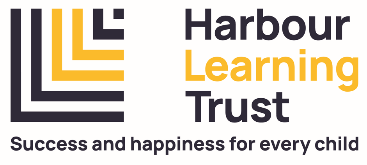 Post Title:  		 Teacher of MathsContract:Full TimeSalary: 		MPS – UPS3Reporting to: 	Curriculum Leader MathsWork Base:Healing Science AcademyAdditional Information:Overall purpose of the post Overall purpose of the post To carry out the duties of a School Teacher, as set out in the current Schoolteachers’ Pay and Conditions Document.To promote the ethos of Healing School – A Science Academy.To secure high quality pupil outcomes within the designated curriculum area.To carry out the duties of a School Teacher, as set out in the current Schoolteachers’ Pay and Conditions Document.To promote the ethos of Healing School – A Science Academy.To secure high quality pupil outcomes within the designated curriculum area.Job Summary Job Summary Main Duties and Responsibilities:Main Duties and Responsibilities:To maintain good standards of planning, preparation and assessmentTo ensure that personal standards of teaching are consistently high To fully uphold the Teacher StandardsTo commit to the execution of Quality First teaching To make full use of assessment data to produce personal pupil targets and ensure these are reviewed on a regular basisTo produce schemes of work, as appropriateTo play a full and active role within the FacultyTo keep abreast of new initiatives by embracing professional development.To undertake rigorous performance managementTo undertake the duties of a form tutorTo comply with all whole school policies and procedures including assessment and reporting proceduresTo have a willingness to work flexibly across the Multi-Academy TrustManagement of physical resources within the designated area, as agreed with the line manager.Supervises and monitors the quality and quantity of the day to day work of any teaching assistants/ITT Students working within the classroom.Health and Safety – the post holder must carry out his/her duties with full regard to the School’s Health and Safety procedures.To maintain good standards of planning, preparation and assessmentTo ensure that personal standards of teaching are consistently high To fully uphold the Teacher StandardsTo commit to the execution of Quality First teaching To make full use of assessment data to produce personal pupil targets and ensure these are reviewed on a regular basisTo produce schemes of work, as appropriateTo play a full and active role within the FacultyTo keep abreast of new initiatives by embracing professional development.To undertake rigorous performance managementTo undertake the duties of a form tutorTo comply with all whole school policies and procedures including assessment and reporting proceduresTo have a willingness to work flexibly across the Multi-Academy TrustManagement of physical resources within the designated area, as agreed with the line manager.Supervises and monitors the quality and quantity of the day to day work of any teaching assistants/ITT Students working within the classroom.Health and Safety – the post holder must carry out his/her duties with full regard to the School’s Health and Safety procedures.Person Specification  Person Specification  Person Specification  Qualifications & TrainingEDQualified Teacher StatusExperienceEDRaising attainment for ALL pupils More than one previous school Knowledge and skillsEDEffective communication – written & verbal To carry out duties and responsibilities in accordance with Teachers’ Standards Knowledge of safeguarding procedures Exemplary classroom practitioner Health and Safety issuesAttributesEDAn Exemplary attendance record Raising attainment for ALL pupils Rigorous performance management Professional development at every level Other Duties - The duties and responsibilities in this job description are not restrictive and the post-holder may be required to undertake any other duties which may be required from time to time.  Any such duties should not however substantially change the general character of the post.Other Duties - The duties and responsibilities in this job description are not restrictive and the post-holder may be required to undertake any other duties which may be required from time to time.  Any such duties should not however substantially change the general character of the post.Other Duties - The duties and responsibilities in this job description are not restrictive and the post-holder may be required to undertake any other duties which may be required from time to time.  Any such duties should not however substantially change the general character of the post.